Stakeholder Groups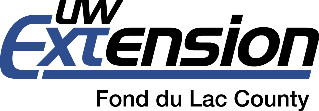 Identified by Lakeside Park Exploratory Committee & listed here in no particular order.October 21, 2014Who uses the park now?Who would be impacted by changes to the park?Who are potential users of the park?Families Parents with kidsTeensYouth GroupsSeniorsSinglesDisabledCognitivePhysicalHispanic CommunityAsian CommunityHmong CommunityAfrican-American CommunityArtistsArt LoversLarge Event Goers (Walleye, etc.)Bands & Concerts (Local & Not)Special EventsFireworks DisplayEvent participants and organizersSmall events (wedding, b-day, grad)Families - gatheringsWeddingsVisitors (personal)Guests & visitors (1 hour drive and counties that border Fond du Lac County)Local Tourists (Day trips; counties that touch the lake)Tourists/Sight-seersTourists (Potential; 4 hours out)TaxpayersCitizensResidents (Locals)Nearby Home OwnersNearby BusinessesIn the parkNext to the parkBusinesses in communityLearning Institutions (Museums, K-Grad, Home School)Fishers (year-round)City government Waste Water Treatment PlantParks DepartmentDNRCivic ClubsSports TeamsSoccerSoftballBaseballSpecial eventsTournamentsSeasonal SportsWinterSummerAthletesWalkersFitnessJoggersBikersBoatersWind surfersOwningUsing (not owning)Yacht Club MembersPeople who want Water AccessBoatFishBeachYear RoundWater Quality/EnvironmentalistBirdingWalkersMeditateNaturalistPicnickersGeo CacheMetal Detector HobbyistsNon-profit org’sChurchesHistorical Society (Link to Galloway House/tours)Dog OwnersPeople taking pictures (formal/professional and informal)